Steady-State Reactive Power (SSRP) System Services Test Report InterconnectorUnit NameDISCLAIMER: This Document contains information (and/or attachments) which may be privileged or confidential. All content is intended solely for the use of the individual or entity to whom it is addressed. If you are not the intended recipient please be aware that any disclosure, copying, distribution or use of the contents of this message is prohibited. If you suspect that you have received this Document in error please notify EirGrid or its subsidiaries immediately. EirGrid and its subsidiaries do not accept liability for any loss or damage arising from the use of this document or any reliance on the information it contains or the accuracy or up to date nature thereof. Use of this document and the information it contains is at the user’s sole risk. In addition, EirGrid and its subsidiaries strongly recommend that any party wishing to make a decision based on the content of this document should not rely solely upon data and information contained herein and should consult EirGrid or its subsidiaries in advance.Further information can be found at: http://www.eirgridgroup.com/legal/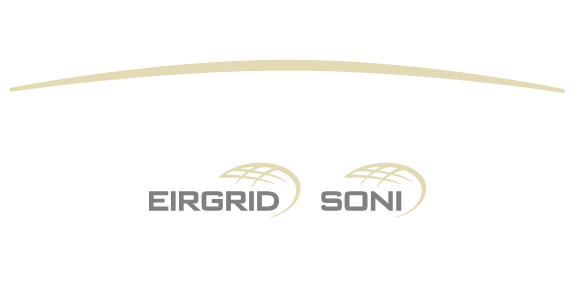 Document Version HistoryRevision 3.0 published 12th November 2019IntroductionThe Unit shall submit the latest version of this test report template as published on the EirGrid or SONI websites.The report shall be developed for technical and non-technical readers and shall follow the agreed test programme. The report is submitted to generator_testing@eirgrid.com or  generator_testing @soni.ltd.uk as appropriate. This template is based on the published test procedure templates. Submission of this document is required if a Unit does not have and existing SSRP DS3 System Services Contract or is making changes or updates to any of the effected parameters.To complete the report, the Unit shall have the following:Recorded active and reactive power data as per the test procedure agreed with EirGrid, SONI; or Performance Data showing full reactive power capability.Any issue with meeting any requirements or completing this report, please contact generator_testing@eirgrid.com or generation_testing @soni.ltd.uk as appropriateAbbreviationsNCC		National Control CentreCHCC		Castlereagh House Control CentreSSRP		Steady-State Reactive PowerMVAr		Mega Volt Ampere – reactiveMW		Mega Watt TSO		Transmission System OperatorMEC		Maximum Export CapacityMIC		Maximum Import CapacitykV		kilovoltHz		Hertz – unit of frequencySVC		Static Var compensatorQrange, Import 	Maximum MVAr range (leading and lagging) at the connection point when importing.Qrange, Export 	Maximum MVAr range (leading and lagging) at the connection point when exporting.Prange, Import	Active power range (from Registered MW Minimum to Registered MW Maximum) at the connection point when exporting.Prange, Export	Active power range (from Registered MW Minimum to Registered MW Maximum) at the connection point when exporting.PMax Export	Registered Export Capacity (MW) at connection point.PMin Export	Minimum Export Load (MW) at connection point.PMax Import	Registered Import Capacity (MW) at connection point.PMin Import	Minimum Import Load (MW) at connection point. QMax, Import	Maximum Lagging MVAr achieved at the connection point when importing.QMax, Export	Maximum Lagging MVAr achieved at the connection point when exporting.QMin, Import	Minimum Leading MVAr achieved at the connection point when importing.QMin, Export	Minimum Leading MVAr achieved at the connection point when exporting.Unit DataSystem ServicesThe definitions referenced in this document are for indicative purposes only. In the event of inconsistency between the definitions in this document and those in the DS3 System Services Agreement, the definitions in the DS3 System Services Agreement shall prevail.Steady-State Reactive PowerSSRP is defined as the dispatchable reactive power range (QRange) in MVAr that can be provided across the full range of active power output (PRange)Reactive Power Factor calculationFigure 1: Example graph showing the P and Q ranges. Min Load is shown as the bottom blue line (Pmin).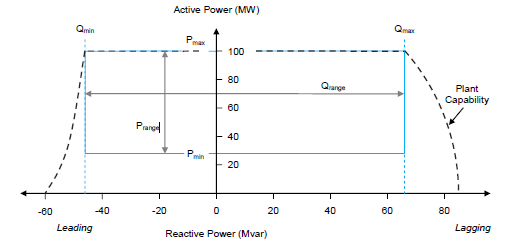 ResultsReport SummaryTesting was completed on [DATE]. Comment on the results, highlighting any issues encountered in performing the test or in analysing the results.[Insert Report summary][Include any relevant test notes here, relating to how the test was carried out or to any specific conditions encountered during the test.][Abnormal behaviour in the data (spikes, dips, unusual vibrations, etc.) shall be noted and documented. The reasons behind these shall be detailed along with any corrective actions taken and what its effects are on the unit and/or the result. If possible a clear graph of the issue should also be presented]. [Data shall be presented as a full PQ chart with significant points highlighted and clearly labelled. A table of values and/or results shall accompany the graph]. Table of results System Service ValuesGraph of results[Insert a full graph of the results showing the full reactive power capability of the unit, all relevant values shall be displayed, such as the full Qrange (x-axis) and the full P range (y-axis). Each corner point shall also have its value clearly labelled; the chart shall also have the theoretical values shown, conventional PQ chart shall include the OEL and UEL limiters].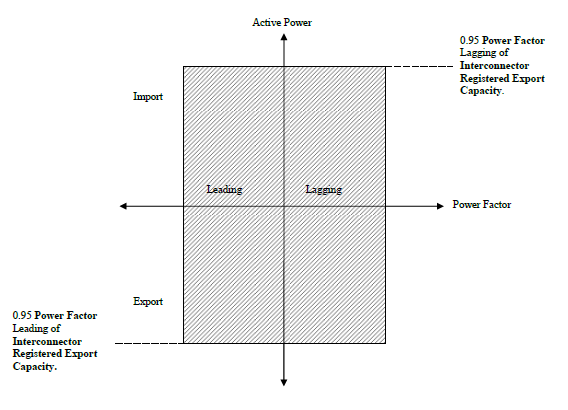 Figure 2: Example graph of a unit’s reactive power capabilityVersionDateCommentNameCompany0.1Insert dateMinor version (v0.1) - First submission for review and approvalInsert nameInsert company1.0Insert DateRevised to version 1.0 following approval by EirGrid, SONI. Insert NameUnit Company NameUnit test coordinatorUnit to Specify Name, Company and contact details.Unit nameName:_________Unit connection pointHV Bushings of T101 in XX 110kV stationUnit connection voltage________kVInterconnector registered import capacity___________MWInterconnector registered export capacity___________MWInterconnector minimum import load___________MWInterconnector minimum export load___________MWContracted MEC___________MWContracted MIC___________MWInstalled plantName: _______ ___________MVA Name: _______ ___________MWMode of operation Import / ExportSVCImport ModeValueCommentsPMin Import, QMin Leading______MW ;_______MVArPMax Import , QMin Leading______MW ;_______MVArPMax Import , QMax Lagging______MW ;_______MVArPMin Import, QMax Lagging______MW ;_______MVArExport ModeValueCommentsPMax Export, QMin Leading______MW ;_______MVArPMax Export , QMin Leading______MW ;_______MVArPMax Export, QMax Lagging______MW ;_______MVArP Max Export , QMax Lagging______MW ;_______MVArSVC ModeValueCommentsSVC mode, full leading _______MVArSVC mode, full lagging _______MVArReadingValueCommentRegistered Import Capacity______MWP range Import_______MW to _____MWQ range Import______MVAr to _______MVArRP factor ImportInsert Calculation and value per Section 6.2 SRP Volume ImportInsert Calculation and value as per Section 6.2ReadingValueCommentRegistered Export Capacity______MWP range Export_______MW to _____MWQ range Export______MVAr to _______MVArRP factor ExportInsert Calculation and value per Section 6.2 SRP Volume ExportInsert Calculation and value as per Section 6.2ReadingValueCommentQ range in SVC mode______MVAr to _______MVArRP Factor in SVC modeInsert Calculation and value per Section 6.2